minor Programme Amendments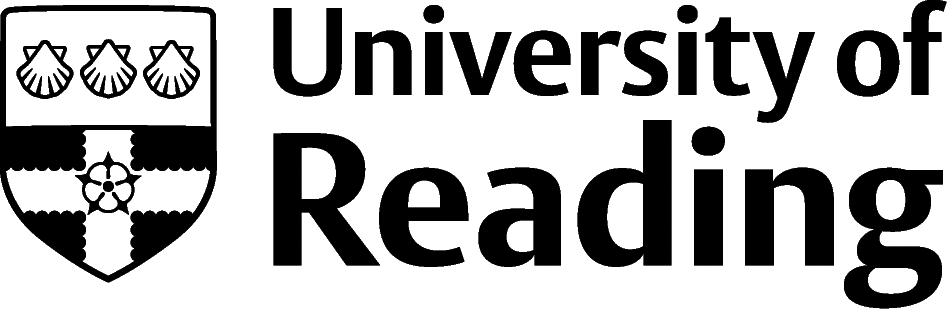 Form C: School Boards for Teaching and Learning minor programme amendment formThis form should be used within schools for minor programme amendments/module changes. Examples of activities covered by this form (and when it should be used) can be found in paragraphs 7 and 11 of the University’s Programme Lifecycle Policy. The form should be completed in accordance with that policy, the supplied guidance notes and in collaboration with the Senior Quality Support Officer (Programme Specifications and Programme Approval) or Teaching and Learning Officer (HBS). Please use this form:to request approval for the creation of new modules;to guide the annual process where Schools approve modules running in the following academic year;Note: a form B will be needed for the following changes to:progression requirementsprogramme aimsadmissions requirements (including IELTS)the compulsory modules for a programmeprogramme structureSection 1: ProposalSection 2: Introduction of a new modulePlease ensure module description forms are attached to the documentSection 3: Request to take an existing module out of useSection 4: Request to reintroduce an existing module which is currently out of useSection 5: Changes to FPI/ Programme HandbookSection 6: School Board for Teaching and Learning (SBTL) approvalSDTL to forward to:cqsdmodulepublishing@reading.ac.ukPlease note that once approved, changes to the availability of modules and changes to the module descriptions can be made by the module convenor through the RISIS WebPortal before the deadline published in the programme management timeline.Proposer DetailsProposer DetailsNameEmailTelephone1.Name and proposed code of new module:2. Will there be pre/co/non requisites?2. Will there be pre/co/non requisites?If yes please ensure details are in the module descriptor(s) attached.3. Module to be introduced from:4. Expected number of students, will there be a cap on numbers?5. Indicate whether the module will be offered to other Schools and/or as a University-wide module5. Indicate whether the module will be offered to other Schools and/or as a University-wide moduleIf yes give details:6. Will the module be available to programmes delivered in UoRM?6. Will the module be available to programmes delivered in UoRM?If yes give details:7. Does the change have an impact on accreditation requirements?7. Does the change have an impact on accreditation requirements?If yes give details: 8. Rationale for the introduction of the module9.Name and code of module 10. Date effective from:11. Does the proposal affect students already enrolled on the module?11. Does the proposal affect students already enrolled on the module?If yes give details:If yes give details:12. Is the module compulsory on ANY programme?12. Is the module compulsory on ANY programme?If yes fill out either 13i or 13iiIf yes fill out either 13i or 13ii13i. For owned programmesDetails:Has a Programme Amendment Form B been submitted?(Please note any major amendments e.g. changes to compulsory modules must be completed on a form B and submitted to Senior Quality Support Officer (Programme Specifications and Programme Approval) or Teaching and Learning Officer (HBS))13i. For owned programmesDetails:13ii. For non-owned programmesHas the owning School has been consulted on the change?14. Does the change have an impact on accreditation requirements?14. Does the change have an impact on accreditation requirements?If yes give details: If yes give details: 15. Is the module offered in programmes delivered at UoRM?15. Is the module offered in programmes delivered at UoRM?If yes give details:If yes give details:16. Is the module currently included in the list of University-wide module availability (MODOUT)?17. Rationale for the removal of the module18.Name and code of module 19. Date effective from:20. Rationale for the reintroduction of the module21.Programme(s) name and code22. Provide details of change requested (attach as a separate document if necessary)23. Change effective from:School Board for Teaching and LEarning School Board for Teaching and LEarning School Board for Teaching and LEarning School Board for Teaching and LEarning School Board for Teaching and LEarning School Board for Teaching and LEarning School Board for Teaching and LEarning Decision Approved Approved with conditions Approved with conditions Returned to School Returned to School RejectedDecisionPlease give details:Please give details:Please give details:Please give details:Please give details:Please give details:Name of SDTL DateDateSignature of SDTL